На основу члана 116. став 1.  Закона о јавним набавкама („Сл.гласник РС“ бр.124/2012, 14/2015 и 68/2015), Градска управа за инфраструктуру и развој  Града Ужица објављујеОБАВЕШТЕЊЕ О ЗАКЉУЧЕНОМ УГОВОРУ
Врста поступка: јавна набавка мале вредности  Врста предмета набавке: радовиОпис предмета набавке: Путна инфраструктура у МЗ БуарВрста наручиоца: градска и општинска управаИнтернет страница наручиоца: www.uzice.rs Редни број јавне набавке у плану набавки: 1.3.16Природа, обим, основна обележја, место извођења радова: I) Пут за Полимчевиће, л=105м, II) Пут Шуљагићи-Басуровићи, л=105м, III) Пут Јелова гора-Јасиковац, л=105м, IV) Пут за Остојиће, л=105м ; обим радова дефинисан предмером радова на путној инфраструктури МЗ Буар; место извођења радова: МЗ Буар.Назив и ознака из општег речника набавке: радови на путевима – 45233140-2.Процењена вредност јавне набавке: 1.500.000 динара без ПДВ-аУговорена вредност јавне набавке: 1.498.400 динара без ПДВ-а                                                             1.798.080 динара са ПДВ-ом(Начин финансирања:Наручилац 67% од уговорене вредности, односно 1.003.928 динара без пдв-а, 1.204.713,6 динара са пдв-ом и МЗ Буар 33% од уговорене вредности односно 494.472 динара без пдв-а, односно 593.366,4 динара са пдв-ом)Критеријум за доделу уговора: најнижа понуђена ценаБрој примљених понуда:2 (две) понудеНајвиша понуђена цена: 1.526.400 динара без ПДВ-аНајнижа понуђена цена: 1.498.400 динара без ПДВ-аНајвиша понуђена цена код прихватљивих понуда: 1.498.400 динара без ПДВ-аНајнижа понуђена цена код прихватљивих понуда: 1.498.400 динара без ПДВ-аДео или вредност уговора који ће се извршити преко подизвођача: не наступа са подизвођачемДатум доношења одлуке о додели уговора: 16.09.2019. годинеДатум закључења уговора:  27.09.2019. годинеОсновни подаци о добављачу:  ЈКП «Нискоградња» Ужице, ул.Међај бр.19, ПИБ:100597962; МБ:07221436Период важења уговора: до испуњења уговорних обавезаОколности које представљају основ за измену уговора: околности су дефинисане чланом 21. и чланом 22. предметног уговораЛица за контакт: Славиша Пројевић, slavisa.projevic@uzice.rs и Ивана Дрчелић, ivana.drcelic@uzice.rs  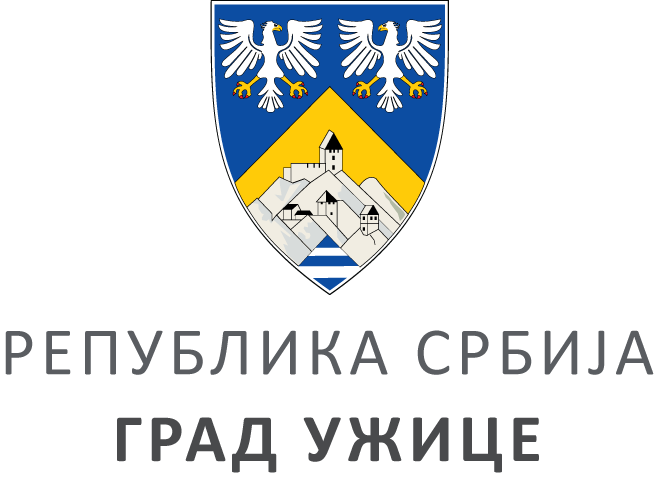 ГРАДСКА УПРАВА ЗА ИНФРАСТРУКТУРУ И РАЗВОЈГРАДСКА УПРАВА ЗА ИНФРАСТРУКТУРУ И РАЗВОЈГРАДСКА УПРАВА ЗА ИНФРАСТРУКТУРУ И РАЗВОЈГРАДСКА УПРАВА ЗА ИНФРАСТРУКТУРУ И РАЗВОЈVIII ББрој: 404-243/19ББрој: 404-243/19Датум:Датум:27.09.2019